RKP: 03349Matični broj:	03226476OIB: 92668153620Grad: ZAGREB				Ulica: DR. LUJE NALETILIĆA 1					Razina: 11Razdjel: 109Šifra djelatnosti: 8423Šifra grada: 133Oznaka Razdoblja: 01.01.-31.12.2021Zakonski predstavnik: Upravitelj Slaven FundaB I LJ E Š K EUZ GODIŠNJE FINANCIJSKO IZVJEŠĆE 01.01.-31.12.2021UVOD:Osnovna djelatnost: Sudske i pravosudne djelatnosti								B I L J E Š K E UZ BILANCU SA STANJEM 31.12.2021. GODINEBILJEŠKA BROJ 1.AOP - 001	IMOVINAStanje imovine na dan 31. 12. 2020. g. iznosi 33.226.015 knAOP - 002	NEFINANCIJSKA IMOVINAUkupna vrijednost nefinancijske imovine na dan 31. prosinca 2021. godine iznosi ukupno 25.305.776 kn i manja je 8,1% u odnosu na stanje 01. siječnja 2020., a odnosi se na:AOP 003 Neproizvedena dugotrajna imovina u iznosu 62.908 knAOP 007 Proizvedena dugotrajna imovina u iznosu 24.345.935knAOP 014 Postrojenja i oprema koji nakon ispravka vrijednosti iznose 1.579.110kn AOP 024 Prijevozna sredstva u cestovnom prometu u iznosu od 449.057knAOP 058 Proizvedena kratkotrajna imovina (čine ju zalihe za obavljanje djelatnosti, proizvodnja i proizvodi te roba za daljnju prodaju) u iznosu od 852.968kn.BILJEŠKA BROJ 2.AOP - 063	FINANCIJSKA IMOVINAFinancijska imovina koja ukupno iznosi 7.920.239 kn i povećana za 13,9% u odnosu na početno stanje.Financijska imovina odnosi se na novac u banci i blagajni AOP 064 iznosi 248.857knAOP 081  Ostala potraživanja iznose odnose se obračun bolovanja preko 42 dana i ozljeda na radu, te potraživanja za refundaciju KOPPA  2.250.385 knBILJEŠKA BROJ 3.AOP - 174	OBVEZE ZA FINANCIJSKE RASHODEObveze za financijske rashode iskazane su u ukupnom iznosu od 143 knAOP - 180	OSTALE TEKUĆE OBVEZE iskazane su u ukupnom iznosu od 2.398.478 knBILJEŠKA BROJ 4.REZULTAT POSLOVANJAUkupno ostvareni manjak prihoda poslovanja na dan 31.12.2021. iznosi -474.067 kn što je 65,8% manje u odnosu na prethodnu godinu.AOP - 249	OBRAČUNATI PRIHODI POSLOVANJAObračunati prihodi poslovanja ukupno iznose 256.877 kn i manji su za 2,06% od početnog stanja, a odnose se na prihode koji su obračunati a nisu naplaćeni za:Najam prostora u iznosu od 15.949 knOtkup pvc ambalaže i drugog otpada u iznosu od 820 knUsluga rada sa ugovorenim partnerom u iznosu 238.551 knUsluga prehrane službenika 1.407 knUsluga prijevoza u iznosu 150 knB I LJ E Š K EUZ IZVJEŠTAJ OPRIHODIMA I RASHODIMA, PRIMICIMA I IZDACIMA ZA RAZDOBLJE01.01.– 31.12.2021. GODINEAOP - 001	PRIHODI POSLOVANJAOstvareni prihodi poslovanja tekuće godine na dan 31. prosinca 2020. godine veći su su za 8,4% od ostvarenog u izvještajnom razdoblju prethodne godine, što je rezultat povećanja prihoda iz državnog proračuna.AOP – 024 POREZI NA ROBU I USLUGEUkupno iznose 880.956kn a odnose se na prihode od naknade od igara na sreću – lutrijska sredstva za financiranje udrugaAOP - 077 – PRIHODI OD IMOVINENavedeni prihodi u ukupnom iznosu od 3 kn ostvareni su s osnova bankarske kamteAOP - 107  -  PRIHODI OD UPRAVNIH I ADMINISTRATIVNIH PRISTOJBI,  PRISTOJBI PO POSEBNIM PROPISIMA I NAKNADAS osnova naplate šteta u iznosu 403,88 knPrihodi od izvođenja zatvorenika 83.441 knAOP – 123 – PRIHODI OD PRODAJE PROIZVODA I ROBE TE PRUŽENIH USLUGA I PRIHODI OD DONACIJAU iznosu od  1.606.927 kn a odnose se na:prihodi pruženih usluga od pripreme „toplog obroka“ za zaposlenike državnog tijela u iznosu 1.378.902‬knnajam prostora  21.500knprihodi od otkupa ambalaže 13.658 knusluga fotokopiranja za zatvorenike 1.488 knprihodi od rada zatvorenika, te usluga prijevoza 4.585 knprihodi sukladno sporazumu/refundacija troškova Centar za izobrazbu 3.150knprihodi od jela od narudžbi za zatvorenike 172.415kndonacije od pravnih i fizičkih osoba izvan općeg proračuna u iznosu od  11.229kntoplomjer, maske i viziri (Mandispharm) 9.553,75 knfotoaparat, potrošni materijal (Udruga UKSR) 1.675 knAOP 134 – KAZNE, UPRAVNE MJERE I OSTALI PRIHODIU iznosu od 406.971 kn rabat od zatvorske prodavaonice AOP – 148  - RASHODI POSLOVANJARashodi poslovanja iznose 78.807.936 knAOP 146 - Rashodi za zaposlene veći su za 12,1% u odnosu na prethodno razdoblje što je rezultat povećanja troškova za zaposleneAOP 158 - Materijalni rashodi veći su za  28,7% i ukupno iznose 22.166.551 kn, a posebno se izdvajaju slijedeći rashodi:3222	Materijal i sirovine u iznosu od 6.403.410 kn povećanje od 33,7% zbog povećanja	cijena namirnica 3223	Energija, u iznosu 3.052.400 kn, je veća za 83% zbog uvećanih računa za plin  3233 		Usluge promidžbe i informiranja povećanje se odnosi na trošak javnonabavnih postupaka3234	Komunalne usluge povećanje odvoza otpadaMaterijalni rashodi (samo namirnice) koji se odnose na restorane koji pružaju uslugu pripreme „toplog obroka“ za zaposlenike državnog tijela iznose 1.063.373 knAOP -  191 – FINANCIJSKI RASHODIBankarske usluge i usluge platnog prometa u iznosu 16.314 knAOP -  258 – OSTALI RASHODIOstvareni su u ukupnom iznosu od 860.956 kn a odnose se na:U  iznosu od 860.956 kn dobivenih iz lutrijskih sredstava odlukom Vlade RH (isplate Udrugama usmjerenih pružanju potpore prema sklopljenim ugovorima za provedbu odobrenih projekata/programa izvršavanja kazne zatvora / odgojne mjere). Zatvor u Zagrebu kao korisnik  prosljeđuje sredstva krajnjem korisniku – Udruzi.AOP -  344 – RASHODI ZA NABAVU NEFINANCIJSKE IMOVINEU iznosu od 176.180 kn za nabavu :- Prozori za službenike u iznosu 2.886 kn- Elektro ormar 14.625kn- Skener uređaj 2.481 kn- Uredski namještaj  3.970 kn- Klima uređaji 49.260 kn- Vrata jednokrilna sa nadsvjetlom 5.951kn- Konstrukcija za kučice za službenike osiguranja 14.738kn- Fotoaparat 2.706 kn- Aparat za zavarivanje 3.799 kn- Oprema za kuhinju 75.764‬ kn‬AOP – 639 – VIŠAK PRIHODAManjak prihoda za pokriće u sljedećem razdoblju iznosi 474.067kn. Na manjak prihoda utjecalo je povećanje cijena energije i namirnica.B I LJ E Š K EUZ IZVJEŠTAJ O PROMJENAMA U VRIJEDNOSTI I OBUJMUIMOVINE I OBVEZA ZA RAZDOBLJE– 31.12.2021. GODINEAOP 019 - PROMJENE U OBUJMU NEFINANCIJSKE IMOVINEU iznosu od 754.454 kn s osnova prijenosa imovine bez naknade a odnosi se:	- ustupanje Zatvora u Sisku Motorola 29.012 kn	- ustupanje Zatvora u Sisku hladnjak 2.724 kn 	- ustupanje Zatvora u Sisku prehrambene namirnice i potrošni materijal 45.088‬ kn	- Ministarstvo pravosuđa, garderobni ormari Kaznionice u Lepoglavi 114.000 kn	- Ministarstvo pravosuđa, rešetke za prozore i žilet žica od Kaznionice u Lepoglavi 11.396 kn	- Ministarstvo pravosuđa, klima uređaji 3.699 kn	- Ministarstvo pravosuđa, kiper električni 80 l, 21.875kn	- Ministarstvo pravosuđa, štednjak plinski sa el.pećnicom, 18.125kn	- Ministarstvo pravosuđa, električna friteza, 15.250kn	- Ministarstvo pravosuđa, električna troetažna pećnica Končar, 27.500kn	- Ministarstvo pravosuđa, metalna vrata s rešetkama (Vukomerec), 5.925kn	- Ministarstvo pravosuđa, električni kotao 150 lit, 26.250kn	- Ministarstvo pravosuđa, video nadzor 229.806kn	-  Donacija MUP/CZ zaštitna oprema, 171.884kn	- Donacija MUP/CZ antigenski testovi, 31.920knB I LJ E Š K EUZ IZVJEŠTAJ O OBVEZAMA-  31.12.2021. GODINEstanje obveza na kraju izvještajnog razdoblja (AOP 038) iznosi: 10.380.448 kn od čega se:na dospjele obveze odnosi 	4.025 kn, a na nedospjele obveze   	    	10.376.423 knDospjele obveze odnose se dijelom na materijalne rashodeNedospjele obveze odnose se na - Obveze za zaposlene u iznosu			4.583.789 kn- Obveze za materijalne rashode u iznosu		3.398.038 kn- Obveze za ostale financijske rashode u iznosu	143 kn- Ostale tekuće obveze u iznosu			2.394.453 kn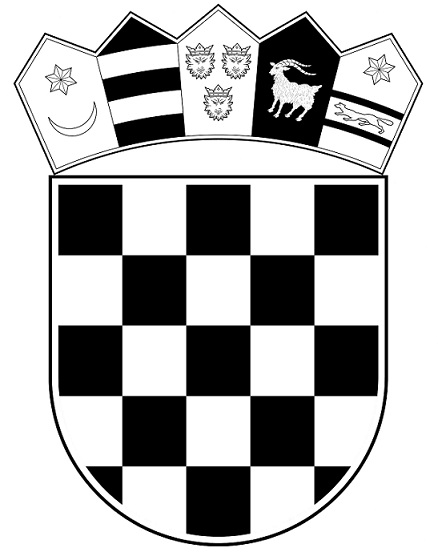 REPUBLIKA HRVATSKAMINISTARSTVO PRAVOSUĐA I UPRAVE      UPRAVA ZA ZATVORSKI SUSTAV                          I PROBACIJU                      Zatvor u Zagrebu